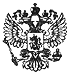 Приказ Министерства образования и науки РФ от 22 января 2014 г. N 32 "Об утверждении Порядка приема граждан на обучение по образовательным программам начального общего, основного общего и среднего общего образования"Зарегистрировано в Минюсте РФ 2 апреля 2014 г.Регистрационный N 31800     В соответствии с частью 8  статьи  55  Федерального  закона    от 29декабря  2012 г.  N 273-ФЗ  "Об  образовании  в  Российской    Федерации"(Собрание законодательства Российской Федерации, 2012,  N 53,   ст. 7598;2013, N 19, ст. 2326; N 23, ст. 2878; N 27,  ст. 3462;  N 30,   ст. 4036;N 48, ст. 6165) и подпунктом 5.2.30 Положения о Министерстве образованияи науки Российской Федерации, утвержденного постановлением ПравительстваРоссийской Федерации от 3 июня 2013 г. N 466 (Собрание   законодательстваРоссийской  Федерации,  2013,  N 23,  ст. 2923;  N 33,  ст. 4386;  N 37,ст. 4702;    официальный    интернет-портал    правовой    информацииhtpp://www.pravo.gov.ru, 4 января 2014 г.), приказываю:     1. Утвердить прилагаемый Порядок  приема  граждан  на    обучение пообразовательным программам начального общего, основного общего и среднегообщего образования.		     2. Признать утратившими силу  приказы  Министерства    образования инауки Российской Федерации:     от 15 февраля 2012 г. N 107 "Об утверждении Порядка приема граждан вобщеобразовательные учреждения" (зарегистрирован  Министерством   юстицииРоссийской Федерации 17 апреля 2012 г., регистрационный N 23859);     от 4 июля 2012 г. N 521 "О  внесении  изменений  в  Порядок   приемаграждан  в  общеобразовательные   учреждения,   утвержденный     приказомМинистерства образования и науки  Российской  Федерации  от  15   февраля2012 г.  N 107"  (зарегистрирован  Министерством   юстиции     РоссийскойФедерации 25 июля 2012 г., регистрационный N 24999).Министр                                                     Д.В. Ливанов                                                               Приложение                                 Порядок   приема граждан на обучение по образовательным программам начального         общего, основного общего и среднего общего образования (утв. приказом Министерства образования и науки РФ от 22 января 2014 г.                                  N 32)     1. Порядок приема граждан на обучение по образовательным программамначального общего, основного общего и среднего общего образования (далее- Порядок) регламентирует прием граждан Российской  Федерации  (далее  -граждане,   дети)   в   организации,   осуществляющие     образовательнуюдеятельность по образовательным программам начального общего,   основногообщего и среднего  общего  образования  (далее  соответственно  -   ОООД,общеобразовательные программы).     2. Прием иностранных граждан и лиц без  гражданства,  в  том   числесоотечественников за рубежом, в ОООД для обучения по общеобразовательнымпрограммам за счет бюджетных ассигнований федерального бюджета, бюджетовсубъектов Российской  Федерации  и  местных  бюджетов    осуществляется всоответствии  с   международными   договорами   Российской     Федерации,Федеральным законом от 29 декабря 2012 г.  N 273-ФЗ  "Об    образовании вРоссийской Федерации" (Собрание законодательства  Российской   Федерации,2012, N 53,  ст. 7598;  2013,  N 19,  ст. 2326;  N 23,  ст. 2878;  N 27,ст. 3462; N 30, ст. 4036; N 48, ст. 6165) и настоящим Порядком.     3.   Правила   приема   в   конкретную   ОООД   на   обучение   пообщеобразовательным программам (далее - правила приема) устанавливаются вчасти,  не  урегулированной  законодательством  об  образовании,   ОООДсамостоятельно*(1).     Прием  граждан  для  обучения  в  филиале  ОООД     осуществляется всоответствии с правилами приема на обучение в ОООД.     4. Правила приема в государственные и муниципальные образовательныеорганизации на обучение по основным общеобразовательным программам должныобеспечивать прием в образовательную организацию граждан, имеющих   правона получение общего образования соответствующего уровня и проживающих натерритории, за которой закреплена указанная образовательная   организация(далее - закрепленная территория)*(2).     5. В приеме в  государственную  или  муниципальную   образовательнуюорганизацию может быть отказано  только  по  причине  отсутствия    в нейсвободных мест, за исключением случаев, предусмотренных частями  5  и  6статьи 67 и статьей 88 Федерального закона от 29 декабря 2012 г. N 273-ФЗ"Об  образовании  в  Российской  Федерации"  (Собрание   законодательстваРоссийской Федерации, 2012, N 53, ст. 7598; 2013, N 19, ст. 2326;   N 23,ст. 2878; N 27, ст. 3462; N 30,  ст. 4036;  N 48,  ст. 6165).  В   случаеотсутствия мест  в  государственной  или  муниципальной   образовательнойорганизации родители (законные представители) ребенка для решения вопросао его устройстве в  другую  общеобразовательную  организацию   обращаютсянепосредственно  в  орган  исполнительной  власти  субъекта    РоссийскойФедерации, осуществляющий государственное управление в сфере образования,или орган местного самоуправления,  осуществляющий  управление  в   сфереобразования*(3).     6. Прием на обучение по основным общеобразовательным программам   засчет  средств  бюджетных  ассигнований  федерального  бюджета,   бюджетовсубъектов  Российской  Федерации  и  местных  бюджетов      проводится наобщедоступной основе, если иное не предусмотрено Федеральным законом   от29 декабря 2012 г. N 273-ФЗ  "Об  образовании  в  Российской   Федерации"(Собрание законодательства Российской Федерации, 2012,  N 53,   ст. 7598;2013, N 19, ст. 2326; N 23, ст. 2878; N 27,  ст. 3462;  N 30,   ст. 4036;N 48, ст. 6165).     Организация индивидуального отбора при приеме в  государственные   имуниципальные образовательные организации для получения основного общегои среднего общего образования с углубленным изучением отдельных   учебныхпредметов или для профильного обучения допускается в случаях и в порядке,которые   предусмотрены    законодательством    субъекта       РоссийскойФедерации*(4).     Организация конкурса или индивидуального отбора при приеме   граждандля  получения  общего  образования  в  образовательных     организациях,реализующих образовательные программы основного общего и среднего общегообразования,  интегрированные  с  дополнительными   предпрофессиональнымиобразовательными программами в области физической культуры и спорта, илиобразовательные  программы  среднего  профессионального     образования вобласти  искусств,  интегрированные  с   образовательными     программамиосновного  общего  и  среднего  общего  образования,    осуществляется наосновании оценки способностей к занятию отдельным  видом  искусства   илиспорта, а также при отсутствии противопоказаний к занятию соответствующимвидом спорта*(5).     7. ОООД обязана  ознакомить  поступающего  и  (или)  его   родителей(законных представителей) со своим уставом, с лицензией на осуществлениеобразовательной  деятельности,  со  свидетельством  о     государственнойаккредитации, с  образовательными  программами  и  другими   документами,регламентирующими   организацию   и   осуществление       образовательнойдеятельности, права и обязанности обучающихся*(6).     Государственные  и   муниципальные   образовательные     организацииразмещают   распорядительный   акт   органа   местного     самоуправлениямуниципального района, городского округа (в городах федерального значения- акт органа, определенного законами этих субъектов Российской Федерации)о закреплении образовательных организаций  за  конкретными   территориямимуниципального района, городского округа, издаваемый не позднее 1 февралятекущего года (далее - распорядительный акт о закрепленной территории).     8. Государственная или муниципальная образовательная организация   сцелью проведения организованного приема граждан в первый класс размещаетна информационном стенде, на официальном  сайте  в  сети    "Интернет", всредствах массовой информации (в том числе электронных) информацию о:     количестве мест в первых классах не позднее 10 календарных  дней   смомента издания распорядительного акта о закрепленной территории;     наличии  свободных  мест  для  приема  детей,  не     проживающих назакрепленной территории, не позднее 1 июля.     9. Прием граждан в ОООД осуществляется по личному заявлению родителя(законного представителя) ребенка при предъявлении оригинала   документа,удостоверяющего  личность  родителя  (законного  представителя),   либооригинала документа, удостоверяющего личность иностранного гражданина   илица без гражданства в Российской Федерации в соответствии со статьей 10Федерального закона от 25 июля 2002 г. N 115-ФЗ  "О  правовом   положениииностранных граждан в Российской Федерации"  (Собрание   законодательстваРоссийской Федерации, 2002, N 30, ст. 3032).     ОООД  может  осуществлять  прием  указанного  заявления  в   формеэлектронного         документа                  с          использованиеминформационно-телекоммуникационных сетей общего пользования.     В  заявлении  родителями   (законными   представителями)     ребенкауказываются следующие сведения:     а) фамилия, имя, отчество (последнее - при наличии) ребенка;     б) дата и место рождения ребенка;     в) фамилия, имя,  отчество  (последнее  -  при  наличии)   родителей(законных представителей) ребенка;     г)  адрес  места  жительства  ребенка,  его  родителей     (законныхпредставителей);     д) контактные телефоны родителей (законных представителей) ребенка.     Примерная форма заявления размещается ОООД на информационном стендеи (или) на официальном сайте ОООД в сети "Интернет".     Для приема в ОООД:     родители (законные представители) детей, проживающих на закрепленнойтерритории,  для  зачисления  ребенка  в  первый  класс     дополнительнопредъявляют оригинал свидетельства  о  рождении  ребенка  или   документ,подтверждающий родство заявителя, свидетельство о регистрации ребенка поместу жительства или по месту пребывания на закрепленной территории   илидокумент, содержащий сведения о регистрации ребенка по месту   жительстваили по месту пребывания на закрепленной территории;     родители  (законные  представители)  детей,  не       проживающих назакрепленной  территории,  дополнительно  предъявляют     свидетельство орождении ребенка.     Родители (законные представители)  детей,  являющихся   иностраннымигражданами  или  лицами  без  гражданства,  дополнительно     предъявляютдокумент, подтверждающий родство заявителя (или законность представленияправ ребенка), и документ, подтверждающий право заявителя на пребывание вРоссийской Федерации.     Иностранные  граждане  и  лица  без  гражданства   все     документыпредставляют на русском языке или вместе с  заверенным  в   установленномпорядке переводом на русский язык.     Копии предъявляемых при приеме документов хранятся в ОООД на   времяобучения ребенка.     10. Родители (законные представители) детей имеют право  по   своемуусмотрению представлять другие документы.     11. При приеме в ОООД для  получения  среднего  общего   образованияпредставляется аттестат об  основном  общем  образовании   установленногообразца.     12. Требование предоставления других документов в качестве основаниядля приема детей в ОООД не допускается.     13. Факт ознакомления родителей (законных представителей) ребенка слицензией на осуществление образовательной деятельности, свидетельством огосударственной аккредитации ОООД, уставом ОООД фиксируется в заявлении оприеме и заверяется личной подписью родителей (законных   представителей)ребенка.     Подписью родителей (законных  представителей)  ребенка   фиксируетсятакже согласие на обработку их персональных данных и персональных данныхребенка   в   порядке,   установленном   законодательством     РоссийскойФедерации*(7).     14. Прием заявлений в первый класс ОООД для граждан, проживающих назакрепленной территории, начинается не позднее 1 февраля и завершается непозднее 30 июня текущего года.     Зачисление в ОООД оформляется распорядительным актом ОООД в течение7 рабочих дней после приема документов.     Для  детей,  не  проживающих  на  закрепленной  территории,  приемзаявлений в первый класс начинается с 1 июля текущего  года  до   моментазаполнения свободных мест, но не позднее 5 сентября текущего года.     ОООД, закончившие прием в первый класс всех детей,  проживающих   назакрепленной территории, осуществляют прием  детей,  не  проживающих  назакрепленной территории, ранее 1 июля.     15. Для удобства родителей  (законных  представителей)  детей   ОООДустанавливают  график  приема  документов  в  зависимости   от   адресарегистрации по месту жительства (пребывания).     16.  При  приеме  на  свободные  места  детей,  не    проживающих назакрепленной территории, преимущественным правом обладают дети   граждан,имеющих  право  на  первоочередное  предоставление  места  в   ОООД   всоответствии с законодательством  Российской  Федерации  и   нормативнымиправовыми актами субъектов Российской Федерации.     17. Дети с  ограниченными  возможностями  здоровья    принимаются наобучение по адаптированной основной общеобразовательной программе толькос  согласия  их  родителей  (законных  представителей)  и  на   основаниирекомендаций психолого-медико-педагогической комиссии*(8).     18. Документы, представленные родителями (законными представителями)детей, регистрируются в  журнале  приема  заявлений.  После   регистрациизаявления родителям (законным представителям) детей выдается расписка   вполучении документов, содержащая  информацию  о  регистрационном   номерезаявления о приеме ребенка в ОООД, о перечне представленных   документов.Расписка заверяется подписью должностного лица ОООД,  ответственного   заприем документов, и печатью ОООД.     19.  Распорядительные  акты  ОООД  о  приеме  детей  на     обучениеразмещаются на информационном стенде ОООД в день их издания.     20. На каждого ребенка, зачисленного в ОООД, заводится личное дело,в котором хранятся все сданные документы._____________________________     *(1) Часть 9 статьи 55 Федерального закона от  29  декабря   2012 г.N 273-ФЗ   "Об   образовании   в   Российской   Федерации"   (Собраниезаконодательства Российской Федерации, 2012, N 53, ст. 7598; 2013, N 19,ст. 2326;  N 23,  ст. 2878;  N 27,  ст. 3462;  N 30,  ст. 4036;   N 48,ст. 6165).     *(2) Часть 3 статьи 67 Федерального закона от  29  декабря   2012 г.N 273-ФЗ   "Об   образовании   в   Российской   Федерации"   (Собраниезаконодательства Российской Федерации, 2012, N 53, ст. 7598; 2013, N 19,ст. 2326;  N 23,  ст. 2878;  N 27,  ст. 3462;  N 30,  ст. 4036;   N 48,ст. 6165).     *(3) Часть 4 статьи 67 Федерального закона от  29  декабря   2012 г.N 273-ФЗ   "Об   образовании   в   Российской   Федерации"   (Собраниезаконодательства Российской Федерации, 2012, N 53, ст. 7598; 2013, N 19,ст. 2326;  N 23,  ст. 2878;  N 27,  ст. 3462;  N 30,  ст. 4036;   N 48,ст. 6165).     *(4) Часть 5 статьи 67 Федерального закона от  29  декабря   2012 г.N 273-ФЗ   "Об   образовании   в   Российской   Федерации"   (Собраниезаконодательства Российской Федерации, 2012, N 53, ст. 7598; 2013, N 19,ст. 2326;  N 23,  ст. 2878;  N 27,  ст. 3462;  N 30,  ст. 4036;   N 48,ст. 6165).     *(5) Часть 6 статьи 67 Федерального закона от  29  декабря   2012 г.N 273-ФЗ   "Об   образовании   в   Российской   Федерации"   (Собраниезаконодательства Российской Федерации, 2012, N 53, ст. 7598; 2013, N 19,ст. 2326;  N 23,  ст. 2878;  N 27,  ст. 3462;  N 30,  ст. 4036;   N 48,ст. 6165).     *(6) Часть 2 статьи 55 Федерального закона от  29  декабря   2012 г.N 273-ФЗ   "Об   образовании   в   Российской   Федерации"   (Собраниезаконодательства Российской Федерации, 2012, N 53, ст. 7598; 2013, N 19,ст. 2326;  N 23,  ст. 2878;  N 27,  ст. 3462;  N 30,  ст. 4036;   N 48,ст. 6165).     *(7) Часть 1 статьи  6  Федерального  закона  от  27  июля   2006 г.N 152-ФЗ "О персональных данных" (Собрание  законодательства   РоссийскойФедерации, 2006, N 31, ст. 3451).     *(8) Часть 3 статьи 55 Федерального закона от  29  декабря   2012 г.N 273-ФЗ   "Об   образовании   в   Российской   Федерации"   (Собраниезаконодательства Российской Федерации, 2012, N 53, ст. 7598; 2013, N 19,ст. 2326;  N 23,  ст. 2878;  N 27,  ст. 3462;  N 30,  ст. 4036;   N 48,ст. 6165).Обзор документаКак принимают в первый класс?
Утвержден порядок приема граждан на обучение по образовательным программам начального общего, основного общего и среднего общего образования.
Так, правила приема в конкретную организацию устанавливаются этой организацией самостоятельно в части, не урегулированной законодательством.
Правила приема в государственные и муниципальные организации на обучение по основным общеобразовательным программам должны обеспечивать прием граждан, имеющих право на получение образования соответствующего уровня и проживающих на территории, за которой закреплена организация. Распорядительный акт о закреплении образовательных организаций за конкретными территориями муниципального района, городского округа издается не позднее 1 февраля текущего года.
В случае отсутствия мест родители (законные представители) ребенка для решения вопроса о его устройстве в другую организацию обращаются непосредственно в региональный орган исполнительной власти или орган местного самоуправления, осуществляющий управление в сфере образования.
Образовательная организация с целью организованного приема граждан в первый класс размещает на информационном стенде, официальном сайте, в СМИ следующую информацию. О количестве мест в первых классах (не позднее 10 календарных дней с момента издания акта о закрепленной территории). О наличии свободных мест для приема детей, не проживающих на закрепленной территории (не позднее 1 июля).
Для приема ребенка в организацию подается личное заявление его родителя (законного представителя). Перечислены документы, которые необходимо предоставить. После регистрации заявления родителям (законным представителям) выдается расписка в получении документов.
Заявления о приеме в первый класс граждан, проживающих на закрепленной территории, начинают принимать не позже 1 февраля и заканчивают не позднее 30 июня текущего года. В отношении остальных - с 1 июля до момента заполнения свободных мест, но максимум до 5 сентября.
Распорядительные акты организации о приеме детей на обучение размещаются на ее информационном стенде в день их издания.
Порядок приема граждан в общеобразовательные учреждения, установленный в 2012 г., признан утратившим силу.
Зарегистрировано в Минюсте РФ 2 апреля 2014 г. Регистрационный № 31800.